Газета «НОВЫЙ РЕГИОН»Еженедельная, рекламно-информационная, областная газета. Выходит по понедельникам. Тираж от 8000-10000 экземпляров. ТВ-программа, сканворд, анекдоты. Газета двухцветная (с добавлением красного цвета), 24-28 полос; 1, 8, 9, 14, 15 и 28 – рекламные полосы; с 16 по 22 полосы – тумба объявлений. Спецполосы: «АВТОХАУС» (12 полоса) и «СТРОЙМАРКЕТ» (8,9 полоса)ПРАЙС-ЛИСТ для газеты (модульная реклама) на 2013 годПервая полоса: 1 кв.см – 300 тенге.Последняя полоса: 1 кв.см – 200 тенге.Рекламные полосы (внутри газеты): 1 кв.см – 150 тенге.Рекламная статья: 1 кв.см –100 тенге.Размещение вкладышей (буклетов, листовок): 1 шт. – 8 тенге.В стоимость рекламной площади входит изготовление макета и доработка.Реклама в газете - НДС не облагается!СКИДКИ:(предоставляются от 30 кв.см и выше)10% - при заказе на 3-4 выпуска;20% - при заключении договора на 2 и более месяцев;30% - при заключении договора на 6 месяцев и более.  ПРАЙС-ЛИСТ для газеты (частные объявления) с 01.08.2012 г.На частные объявления скидки не распространяются!ПРАЙС-ЛИСТ для интернет-магазина (частные объявления) на сайте www.newregion.kzРазмещение модульной рекламы в Интернет-магазине на сайте газеты «Новый регион» wwwHYPERLINK "http://www.newregion.kz/".HYPERLINK "http://www.newregion.kz/"newregionHYPERLINK "http://www.newregion.kz/".HYPERLINK "http://www.newregion.kz/"kz   Cтоимость услуги – 1000 тенге на месяц. А также: создание сайтов «под ключ» от 30 000 тенге; улучшение функции поиска сайта в поисковых системах; создание фирменного стиля; раскрутка сайтов; копирайтинг, seo-тексты; обеспечение технической поддержке.Наш адрес:080012, Республика Казахстан, г. Тараз,               Рекламный отдел: тел/факс. 8(7262) 43-32-72ул. Толе би, 43. Тел.: 8(7262) 45-93-53.E-mail: newregion@mail.Наши реквизиты:ИП   Сафонов Н.М.  РНН: 211520531677, ИИН: 880805300652, Республика Казахстан, г. Тараз,  ул. Толе би, 43.расчётные счета поставщика  №KZ8284913KZ001760153,в ФАО «НурБанк» в г. Тараз, БИК NURSKZKX, в филиале АО «НурБанк» в г. ТаразКНП 859, 869, КБе 19. Свидетельство ИП серия 06915 №0009233Мы всегда идем навстречу нашим рекламодателям!!!Менеджер по рекламе Раимбаева Меруерт,  моб. 87015324107, 87004522456Консультант-эксперт по рекламе в Интернет-магазине Атаниязов Антон, моб. 87779300048Модульная сеткаШирина – 8,2 см, 16,4 см. Например:30 кв.см. – 8,2х3,750 кв.см. – 8,2х6,1 150 кв.см. – 16,4х9,2250 кв.см – 16,4х15,3  и т.д.*ПримечаниеЕсли реклама на всю ширину листа газеты, то ширина будет – 25,5 см.  С уважением,Менеджер по рекламе: Меруерт Раимбаева.Вид объявления (1 выход)До 20 словДо 40 слов До 60 словВыделение жирной точкой600 тг.9001200Рамка900 тг.13501800Инверсия (Белым шрифтом на черном фоне)1200тг.18002400Объявление на АВТОПОЛОСЕ  с фотографией1000 тг--Объявления, выделенные рамкой (последняя полоса)2500 тг35005000Объявление с картинкой (15 кв.см.) в тумбу1500 тг.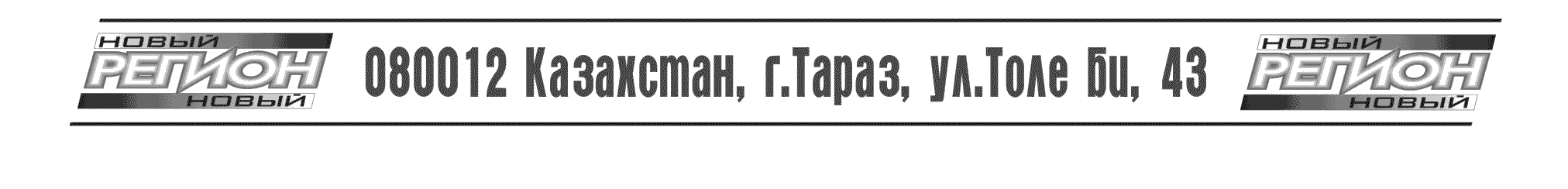 